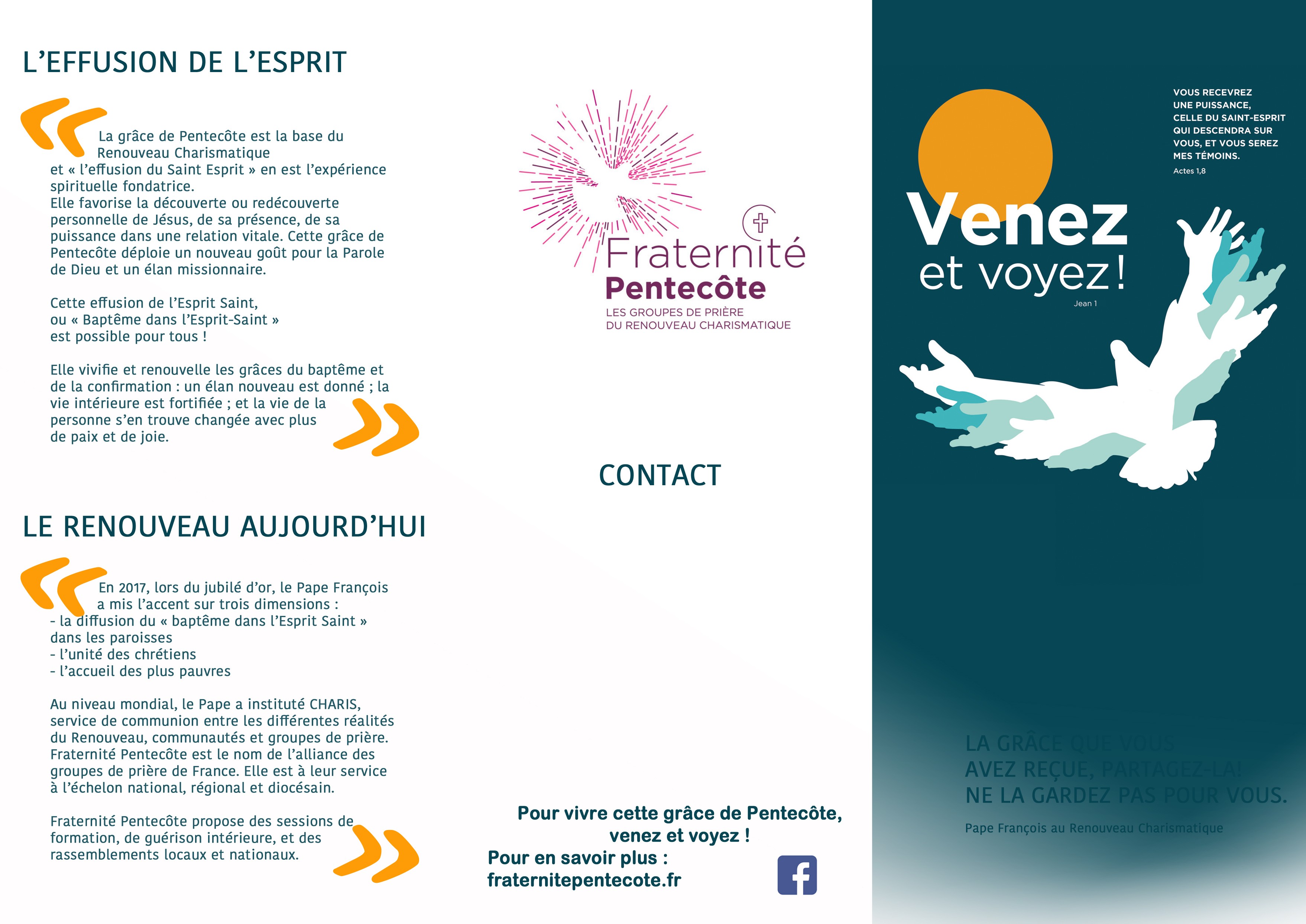 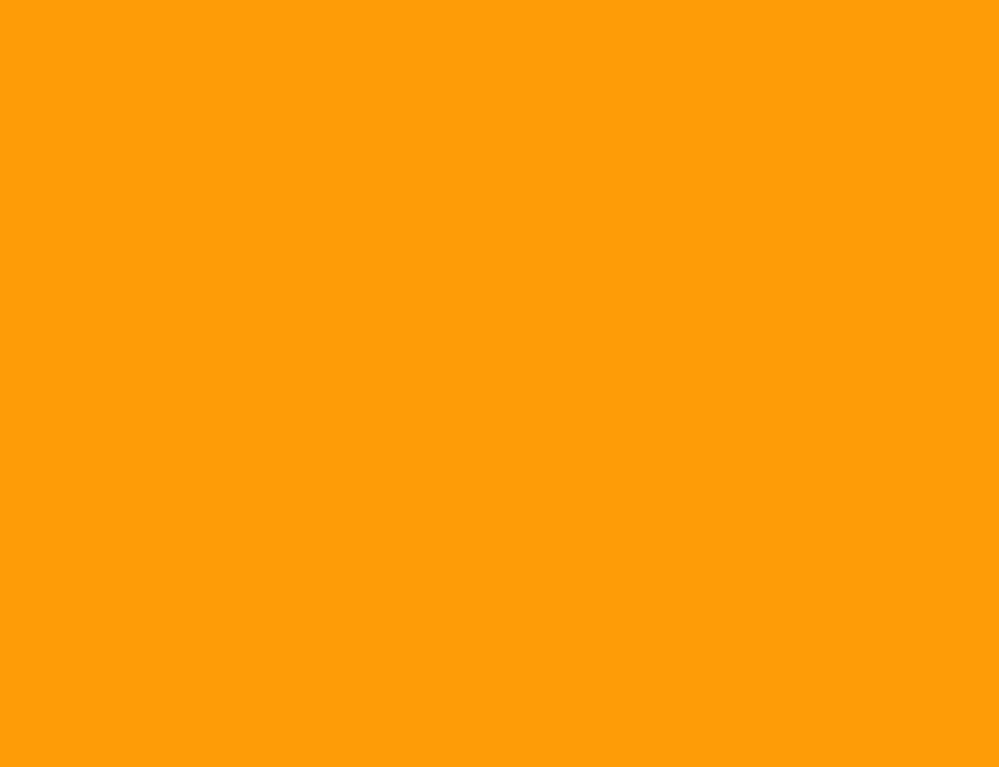 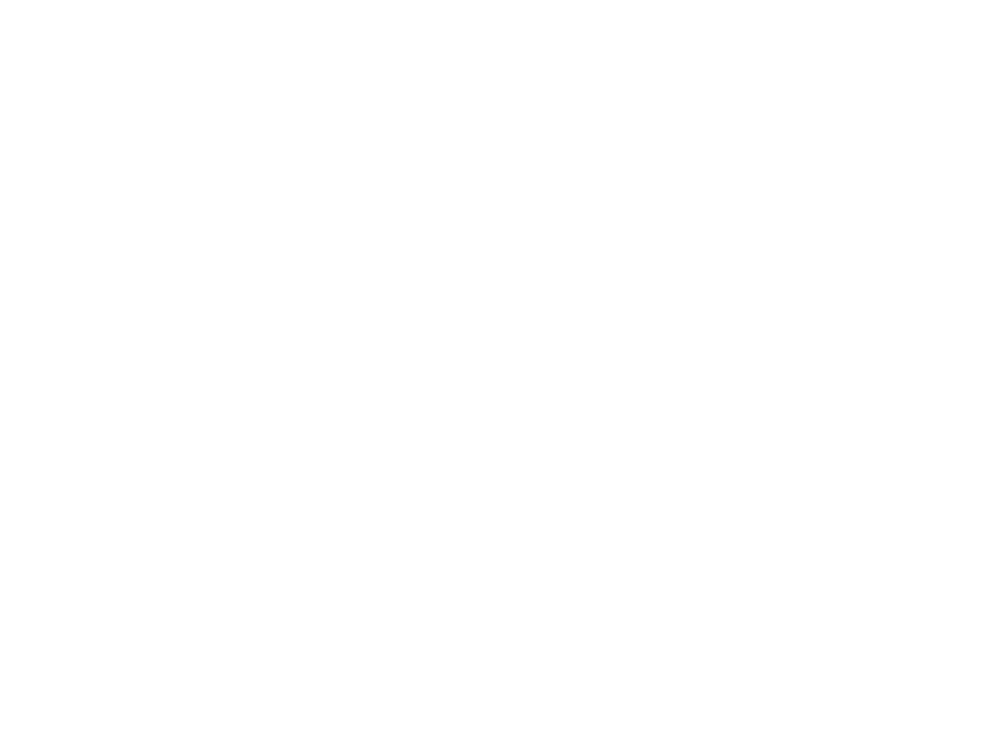 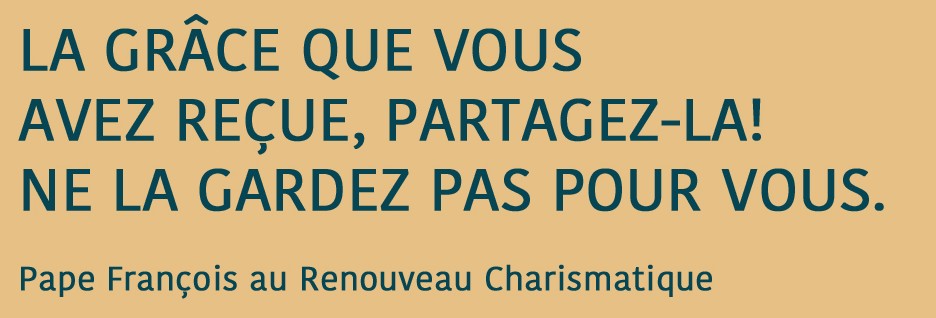 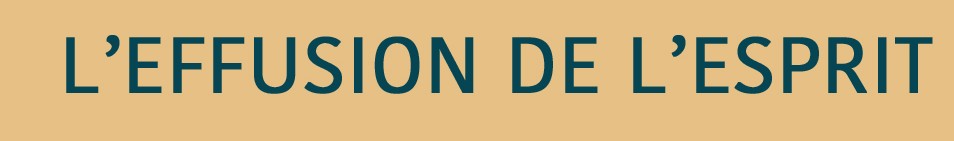 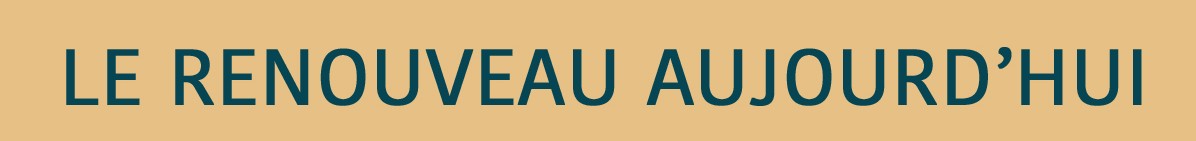 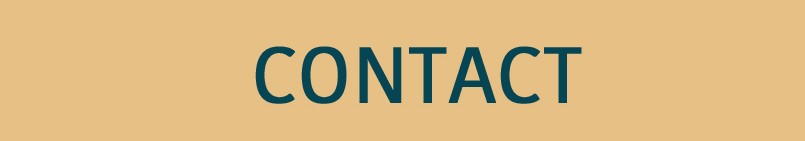 . 39DE FRANCE